ADI SOYADI: PROF. DR. ŞÜKRAN ATİKCANBRANŞI: GÖĞÜS HASTALIKLARI VE TÜBERKÜLOZ UZMANIYABANCI DİLLER: İNGİLİZCEİLETİŞİM: 03125677671KLİNİK: 7. KLİNİKTIBBİ İLGİ VE UZMANLIK ALANLARI: ASTIM-KOAHAKCİĞER KANSERİİNTERSTİSYEL AKCİĞER HASTALIĞIAKCİĞER ENFEKSİYONLARIEĞİTİMİ: 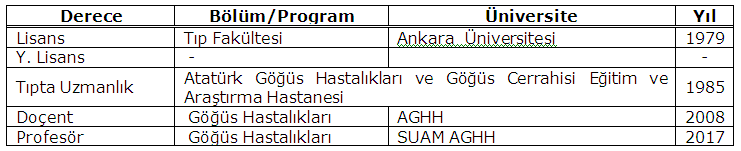 ÇALIŞTIĞI KURUMLAR: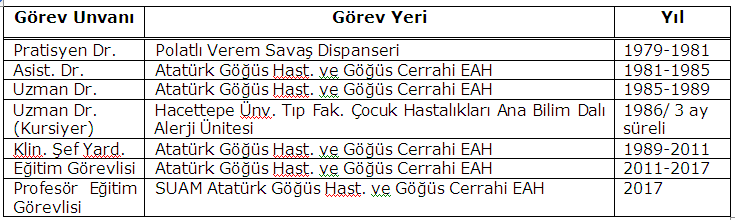 YAYINLAR:a:Science Citation index (SCI),Science Citation index-Expanded(SCI-Expanded) gibi Uluslar arası atıf indekslerince taranan dergilerde 8 adet yayın, bunların dışındaki İndex Medicus ve PubMed tarafından taranan dergilerde 5 adet olmak üzere toplam 13 adet Uluslararası  yayın mevcuttur.b:Ulusal Hakemli dergilerde 56 adet yayın,c:Ulusal kitaplarda 7 adet bölüm yazarlığı,BİLDİRİLER:Uluslararası toplantılarda 16,Ulusal toplantılarda 37 adet olmak üzere toplam 53 adet bildiriYURT İÇİ BİLİMSEL TOPLANTILARDA 6 KEZ KONUŞMA GÖREVİ YÖNETİLEN UZMANLIK TEZLERİ:6 uzmanlık tezi UZMANLIK TEZ JÜRİLERİNDE GÖREV:15 uzmanlık tez jürisi KİTAP EDİTÖRLÜĞÜ:Solunum vakaları-Akciğer Enfeksiyonları isimli 1 kitapHAKEM KURULUNA GÖREV ALINAN DERGİ:Solunum Hastalıkları Dergisi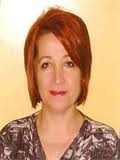 